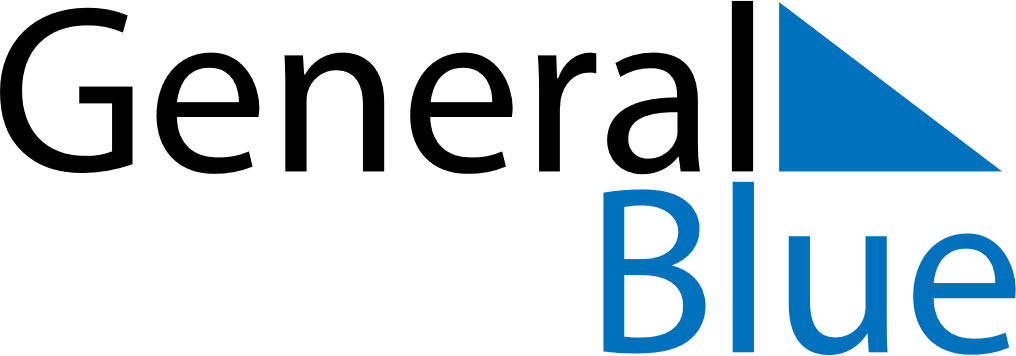 July 2021July 2021July 2021PhilippinesPhilippinesSUNMONTUEWEDTHUFRISAT123456789101112131415161718192021222324Feast of the Sacrifice (Eid al-Adha)25262728293031Iglesia ni Cristo Day